Karta szkoleniowa ESSEITytułCo to jest RODO?Obszar szkoleniowyWybierz co najmniej jedno z poniższych:Słowa kluczowe (metatag)RODO, prywatność, ochrona danychDostarczone przezESSEI asblJęzykPOLSKICele i wyniki szkoleniaCele i wyniki szkoleniaPod koniec tego modułu będziesz mógł:Zapoznać się z RODOTło, skala i zakres…Zyskać świadomość swoich (cyfrowych) prawPrawo do bycia zapomnianymZrozumieć, jakie pliki cookie są, jaki jest ich zakresKiedy są szkodliwe, a kiedy nie …Pod koniec tego modułu będziesz mógł:Zapoznać się z RODOTło, skala i zakres…Zyskać świadomość swoich (cyfrowych) prawPrawo do bycia zapomnianymZrozumieć, jakie pliki cookie są, jaki jest ich zakresKiedy są szkodliwe, a kiedy nie …OpisOpisCzy zauważyłeś, że za każdym razem, gdy próbujesz uzyskać dostęp do strony internetowej, pojawia się duże zastrzeżenie z prośbą o uważne przeczytanie (i ostatecznie zaakceptowanie) ich polityki dotyczącej plików cookie?Co to jest plik cookie i czego dotyczy to zastrzeżenie? Dlaczego WWW jest tak zaniepokojone warunkami Twojej prywatności i (cyfrowej) tożsamości?Podczas surfowania w Internecie mogłeś natknąć się lub przeczytać o czymś znanym jako RODO… ale w praktyce, czym jest RODO?Czy zauważyłeś, że za każdym razem, gdy próbujesz uzyskać dostęp do strony internetowej, pojawia się duże zastrzeżenie z prośbą o uważne przeczytanie (i ostatecznie zaakceptowanie) ich polityki dotyczącej plików cookie?Co to jest plik cookie i czego dotyczy to zastrzeżenie? Dlaczego WWW jest tak zaniepokojone warunkami Twojej prywatności i (cyfrowej) tożsamości?Podczas surfowania w Internecie mogłeś natknąć się lub przeczytać o czymś znanym jako RODO… ale w praktyce, czym jest RODO?Zawartość przedstawiona na 3 poziomachZawartość przedstawiona na 3 poziomachModuł 1: Co to jest RODO?Czy zauważyłeś, że za każdym razem, gdy próbujesz uzyskać dostęp do strony internetowej, pojawia się duże zastrzeżenie z prośbą o uważne przeczytanie (i ostatecznie zaakceptowanie) ich polityki dotyczącej plików cookie?Co to jest plik cookie i czego dotyczy to zastrzeżenie? Dlaczego strona www jest tak zaniepokojona warunkami dotyczącymi Twojej prywatności i (cyfrowej) tożsamości?Podczas surfowania w internecie mogłeś natknąć się – lub przeczytać o – na coś, co nazywa się RODO…Część 1.: Ogólny przegląd	Rozdział 1.1 Dla początkującychRODO (ogólne rozporządzenie o ochronie danych) to rozporządzenie Parlamentu Europejskiego i Rady UE z kwietnia 2016 r. w sprawie ochrony osób fizycznych w związku z przetwarzaniem danych osobowych i w sprawie swobodnego przepływu takich danych.	Rozdział 1.2 Krótkie zastrzeżenie – co to jest rozporządzenie w prawie UE? Wraz z dyrektywami, decyzjami, zaleceniami i opiniami, rozporządzenia reprezentują rodzaje aktów prawnych UE – aktów prawnych o różnym stopniu wiążących, do których wszystkie (lub niektóre) państwa członkowskie powinny się stosować.Regulacje to te, które mają wyższy stopień wiążący i muszą być stosowane w całości w całej UE.	Rozdział 1.3 O ogólnej skali i zakresie RODOW formalnym dokumencie polityki stwierdza się, że: [RODO] określa przepisy dotyczące ochrony osób fizycznych w związku z przetwarzaniem danych osobowych oraz przepisy dotyczące swobodnego przepływu danych osobowych.[RODO] chroni podstawowe prawa i wolności osób fizycznych, a w szczególności ich prawo do ochrony danych osobowych.	Rozdział 1.4 Kto musi przestrzegać RODO?Celem tego rozporządzenia jest ochrona danych osobowych obywateli UE. W związku z tym każda organizacja działająca na terytoriach UE musi przestrzegać RODO.Rozporządzenie dotyczy WSZYSTKICH organizacji, niezależnie od ich statusu prawnego (instytucje publiczne, przedstawiciele sektora prywatnego i trzeciego sektora) oraz ich kraju pochodzenia, o ile działają na terytoriach UE (tak jest w przypadku gigantów technologicznych z USA, takich jak Facebook, Google, Amazon itp.).  Część 2: Kluczowe informacjeAby mieć pełne zrozumienie RODO, ważne jest, aby wskazać kilka terminów, wokół których obraca się rozporządzenie. Obejmuje to: Siedem zasad ochrony danychOsiem praw do prywatności, które należy chronić (i wspierać)Słowniczek odniesień szczegółowych stosowanych w rozporządzeniuRozdział 2.1 Słowniczek i terminy odniesienia – Artykuł 4, Definicje (1)Dane osobiste → Wszelkie informacje dotyczące zidentyfikowanej lub możliwej do zidentyfikowania osoby fizycznej („osoba, której dane dotyczą”); możliwa do zidentyfikowania osoba fizyczna to osoba, którą można bezpośrednio lub pośrednio zidentyfikować, w szczególności na podstawie identyfikatora takiego jak imię i nazwisko, numer identyfikacyjny, dane o lokalizacji, identyfikator internetowy lub jeden lub więcej szczególnych czynników fizycznych, fizjologicznych, genetycznej, psychicznej, ekonomicznej, kulturowej lub społecznej tożsamości tej osoby fizycznej.	Rozdział 2.2 Słowniczek i terminy odniesienia – Artykuł 4, Definicje (2)Przetwarzanie → Każda operacja lub zestaw operacji wykonywanych na danych osobowych lub zestawach danych osobowych w sposób zautomatyzowany lub nie, takie jak: zbieranie, rejestrowanie, organizowanie, strukturyzacja, przechowywanie, adaptacja lub zmiana, odzyskiwanie, konsultowanie, wykorzystywanie, ujawnianie przez transmisję, rozpowszechnianie lub udostępnianie w inny sposób, wyrównanie lub połączenie, ograniczenie, usunięcie lub zniszczenie.	Rozdział 2.3 Słowniczek i terminy odniesienia – Artykuł 4, Definicje (3, 4)Ograniczenie przetwarzania → Oznaczenie przechowywanych danych osobowych w celu ograniczenia ich przetwarzania w przyszłości.Profilowanie → Dowolna forma zautomatyzowanego przetwarzania danych osobowych polegająca na wykorzystaniu danych osobowych do oceny niektórych aspektów osobistych dotyczących osoby fizycznej, w szczególności do analizy lub przewidywania aspektów dotyczących wyników pracy tej osoby fizycznej, jej sytuacji ekonomicznej, zdrowia, osobistych preferencji, zainteresowań , niezawodność, zachowanie, lokalizacja lub przemiestrzanie się.	Rozdział 2.4 Słowniczek i terminy odniesienia – Artykuł 4, Definicje (7, 8)Administrator → Osoba fizyczna lub prawna, organ publiczny, agencja lub inny podmiot, który samodzielnie lub wspólnie z innymi ustala cele i sposoby przetwarzania danych osobowych; jeżeli cele i sposoby takiego przetwarzania są określone w prawie Unii lub prawie państwa członkowskiego, administrator lub szczegółowe kryteria jego wyznaczenia mogą być przewidziane w prawie Unii lub w prawie państwa członkowskiego.Edytor → Osoba fizyczna lub prawna, organ publiczny, agencja lub inny organ przetwarzający dane osobowe w imieniu administratora.	Rozdział 2.5 Słowniczek i terminy odniesienia – Artykuł 4, Definicje (11, 12)Zgoda → Każde dobrowolne, konkretne, świadome i jednoznaczne wskazanie woli osoby, której dane dotyczą, poprzez oświadczenie lub wyraźne działanie potwierdzające, oznacza zgodę na przetwarzanie dotyczących jej danych osobowych.Naruszenie danych osobowych → Naruszenie bezpieczeństwa prowadzące do przypadkowego lub niezgodnego z prawem zniszczenia, utraty, zmiany, nieuprawnionego ujawnienia lub dostępu do danych osobowych przesyłanych, przechowywanych lub w inny sposób przetwarzanych.	Rozdział 2.6 Siedem zasad ochrony danych – rozdział 2 art. 5Zgodność z prawem, rzetelność i przejrzystość przetwarzania danychOgraniczenie celu – dane powinny być zbierane w oznaczonych, wyraźnych i prawnie uzasadnionych celach i nieprzetwarzane dalej w sposób niezgodny z tymi celamiMinimalizacja danych – dane powinny być adekwatne, stosowne oraz ograniczone do tego, co niezbędne do celów, w jakich są przetwarzaneDokładność – dane powinny być dokładne i w razie potrzeby aktualizowaneOgraniczenie przechowywania – dane powinny być przechowywane w formie umożliwiającej identyfikację osób, których dane dotyczą, nie dłużej niż jest to konieczneIntegralność i poufność – dane powinny być przetwarzane w sposób zapewniający odpowiednie bezpieczeństwo danych osobowych, w tym ochronę przed nieuprawnionym lub niezgodnym z prawem przetwarzaniemOdpowiedzialność – Administrator jest odpowiedzialny za i jest w stanie wykazać zgodność od 1 do 6	Rozdział 2.7 Osiem praw do prywatności, które muszą być chronione – rozdział 3, artykuł 12 – 23Obywatele mają prawo do informacji o przetwarzaniu ich danych przez osoby trzecie. Administrator podejmuje odpowiednie środki, aby przekazać osobie, której dane dotyczą, wszelkie informacje […] związane z przetwarzaniem w zwięzłej, przejrzystej, zrozumiałej i łatwo dostępnej formie […].Obywatele mają prawo dostępu do swoich danych. Osoba, której dane dotyczą, ma prawo do uzyskania od administratora potwierdzenia, czy przetwarzane są jej dane osobowe, a także dostępu do danych osobowych i następujących informacjiObywatele mają prawo do sprostowania swoich danych. Osoba, której dane dotyczą, ma prawo do uzyskania od administratora bez zbędnej zwłoki sprostowania niedokładnych danych osobowych, które jej dotyczą.Obywatele mają prawo do bycia zapomnianym. Osoba, której dane dotyczą, ma prawo do uzyskania od administratora usunięcia danych osobowych, które jej dotyczą.Obywatele mają prawo do ograniczenia przetwarzania swoich danych. Obywatele mają prawo do przenoszenia swoich danych. Osoba, której dane dotyczą, ma prawo otrzymać w ustrukturyzowanym, powszechnie używanym formacie nadającym się do odczytu maszynowego dane osobowe jej dotyczące, które dostarczyła administratorowi, oraz ma prawo przesłać te dane innemu administratorowi bez przeszkody ze strony administratora, któremu przekazano dane osobowe.Obywatele mają prawo do sprzeciwu wobec swoich danych. Jeżeli dane osobowe są przetwarzane na potrzeby marketingu bezpośredniego, osoba, której dane dotyczą, ma prawo w dowolnym momencie wnieść sprzeciw wobec przetwarzania dotyczących jej danych osobowych na potrzeby takiego marketingu.Obywatele mają prawa w związku z automatycznym podejmowaniem decyzji i profilowaniem. Osoba, której dane dotyczą, ma prawo do tego, aby nie podlegać decyzji, która opiera się wyłącznie na zautomatyzowanym przetwarzaniu, w tym profilowaniu, i wywołuje wobec niej skutki prawne lub w podobny sposób istotnie na nią wpływa.Część 3: Implikacje dla obywateli 	Rozdział 3.1 Kiedy organizacje mogą przetwarzać Twoje dane Istnieje kilka konkretnych scenariuszy, w których organizacje – przy pełnej zgodności z RODO – mogą przetwarzać Twoje dane (przetwarzanie w rozumieniu art. 4).Nr art. 6 Regulaminu wymienia wszystkie przypadki, w których organizacje mogą faktycznie „zaglądać” do Twoich danych osobowych. Warunki te mieszczą się w sześciu domenach…Istnieje wyraźna zgoda (jednoznaczna) podmiotu, do którego należą te danePodmiot zawiera umowę – a organizacja ma prawo do weryfikacji danych osobowychOrganizacja przetwarza dane w celu wypełnienia dalszych obowiązków prawnychW przypadku, gdy przetwarzanie danych ma zasadnicze znaczenie dla ochrony żywotnych interesów osoby, której dane dotyczą, lub innej osoby fizycznejW przypadku, gdy przetwarzanie danych jest niezbędne do wykonania zadania realizowanego w interesie publicznym lub w ramach sprawowania władzy publicznej powierzonej administratorowiKażdy inny przypadek, w którym organizacja ma uzasadniony interes	Rozdział 3.2: Uzasadniony interesScenariusz nr. 6 jest bardziej podatny na dowolną interpretację niż wszystkie pozostałe. To, czy dany interes jest uzasadniony, czy nie, zależy od jego wyraźnego konfliktu (lub nie) z podstawowymi prawami i wolnościami osób, których dane dotyczą.Etykieta uzasadnionego interesu może przybierać także inne kształty i formy w „wrażliwych” sprawach: osoby z przeszłością karną, dzieci i inne wrażliwe kategorie …	Rozdział 3.3: Pliki cookie witrynyNajbardziej typowym przykładem, w którym wyrażasz zgodę na przetwarzanie swoich danych (cyfrowych), jest akceptacja plików cookie przed przeglądaniem dowolnej witryny, do której chcesz uzyskać dostęp.Pliki cookie mają na celu poprawę komfortu przeglądania i umożliwienie właścicielom witryny utrzymanie Cię w stanie zalogowania, przechowywanie Twoich preferencji i dostarczanie odpowiednich treści lokalnie, które są tematycznie zgodne z Twoimi zainteresowaniami.Ze względu na wyraźny konflikt interesów, po RODO właściciele strony zaczęli coraz bardziej martwić się o Twoją świadomość dotyczącą tego narzędzia.	Rozdział 3.4: Ile plików cookie istnieje?To zależy od: CZASU TRWANIAPOCHODZENIACELUCZAS TRWANIASesyjne pliki cookie – wygasają zaraz po zakończeniu sesji przeglądaniaTrwałe pliki cookie – pozostają na dysku twardym, o ile nie usuniesz ich „ręcznie”. Trwałe pliki cookie mają datę ważności wbudowaną w kod programowania. Technicznie nie powinny trwać dłużej niż 12 miesięcy, ale w praktyce mogą przetrwać znacznie dłużej.POCHODZENIEWłasne pliki cookie – są umieszczane na twoim urządzeniu IT (laptopie, telefonie itp.) przez tę samą stronę internetową, do której masz dostępPliki cookie stron trzecich – są umieszczane na Twoim urządzeniu informatycznym przez – zazwyczaj – reklamodawcę, który ma formalną umowę z właścicielem (właścicielami) witryny	CELBezwzględnie konieczne – pliki cookie, które są funkcjonalne (niezbędne) do przeglądania (zapisz przedmiot, który chcesz, na liście zakupów)Preferencje – pliki cookie, które pozwalają właścicielom witryny zachować informacje, które poprawią i ułatwią Twoją kolejną wizytę w witrynie (zapisz dane logowania)Statystyki – stosunkowo nieszkodliwe, te pliki cookie pomagają właścicielom witryn lepiej zrozumieć, co użytkownicy lubią i czym się zajmująMarketing – zazwyczaj pochodzenia zewnętrznego, te pliki cookie pomagają reklamodawcom w zbieraniu informacji na przykład o zachowaniach zakupowych klientów	Rozdział 3.5: Czy powinieneś zaakceptować pliki cookie?Technicznie rzecz biorąc, nie musisz akceptować plików cookie. RODO ma na celu poinformowanie Cię o ich istnieniu i użytkowaniu przez właściciela (właścicieli) strony internetowej i osoby trzeciej. Pomaga to podejmować bardziej świadome decyzje dotyczące tego, komu przekazujesz swoje dane i po co …… jednak w takim przypadku właściciel (właściciele) witryny może zachować prawo do zablokowania dostępu do swojej witryny lub ograniczenia jej funkcjonalności i ogólnego doświadczenia z przeglądania.	Rozdział 3.6: Pliki cookie nie stanowią zagrożenia, gdy …Witryna, którą odwiedzasz, jest wysoce niezawodna (tj. Twoje konto na Facebooku).Pomagają poprawić wrażenia użytkownika (tj. zakupy online, bankowość online itp.).Oszczędzają czas i zasoby – szczególnie przy wielokrotnym logowaniu się do odwiedzanych witryn (np. konta e-mail).	“Czerwone światło”Witryna, którą odwiedzasz, NIE jest zaszyfrowana – ikona kłódki obok adresu URL nie jest zablokowana. Same w sobie, te witryny nie są niebezpieczne, ale mogą nie być przygotowane na wycieki danych ani… miej oczy otwarte.Pliki cookie stron trzecich. Ponownie, te pliki cookie nie są niebezpieczne, ale jeśli szczególnie martwisz się o swoją (cyfrową) prywatność, może nie spodobać Ci się pomysł, by ktoś przeglądał Twoje dane.Zawsze, gdy program antywirusowy wykryje podejrzane działania.W każdym przypadku musisz podać stronie internetowej wysoce poufne informacje (konto bankowe, skan i kopię dowodu osobistego itp.). 	NA PRZYKŁAD: Pliki cookie witryny Komisji UE:… witryna Komisji UE w największym stopniu opiera się na trzech głównych rodzajach własnych plików cookie: Zbieranie preferencji odwiedzającychDostępne dla zespołu IT, śledzą: Różne interfejsy użytkownika w witrynie (jak pomocna była zawartość witryny)Wcześniejsza akceptacja (lub nie) plików cookie w witrynieOperacyjne pliki cookieFunkcjonalne dla działania niektórych stron internetowychUwierzytelniające i techniczne pliki cookieSą one przechowywane po zalogowaniu się na stronie Komisji za pomocą naszej usługi uwierzytelniania (EU Login). Kiedy to zrobisz, akceptujesz powiązaną politykę prywatności.Analityczne pliki cookieWyłącznie do badań wewnętrznych i oceny parametrów wydajnościowychJak użytkownicy wchodzą w interakcję z witryną (jako anonimowi użytkownicy)Nie udostępniane osobom trzecimOsoby mogą im odmówić	NA PRZYKŁAD: Jak możesz zarządzać plikami cookie? Usuń pliki cookie ze swojego urządzenia → czyszcząc historię swojej przeglądarkiZarządzaj plikami cookie specyficznymi dla witryny → poprzez aktywne filtrowanie plików cookie, na które zezwalasz, a na które nieBlokowanie plików cookie → konfigurując przeglądarkę zgodnie z najbardziej „zaawansowanymi” standardami	Rozdział 3.7: Co jeśli chcesz podjąć działania w celu ochrony swoich danych osobowych? Złóż skargę do krajowego organu ochrony danych Podejmij kroki prawne przeciwko „przestępcy”Podejmij kroki prawne przeciwko organowi ochrony danychŹródło: Co powinienem zrobić, jeśli uważam, że moje prawa do ochrony danych osobowych nie są przestrzegane?, Komisja Europejska	1. Złóż skargę do swojego narodowego Organu Ochrony Danych  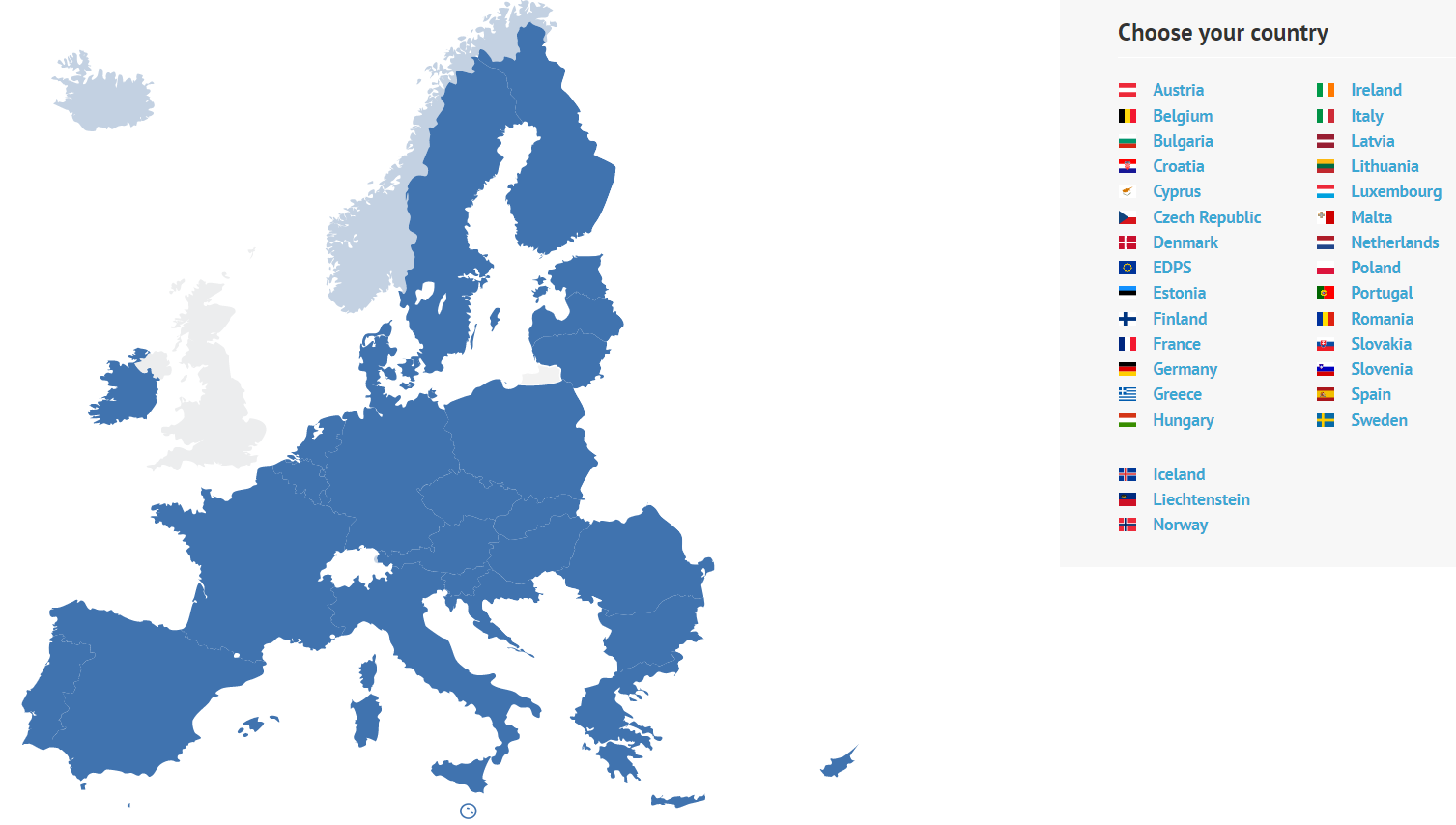 	2. Podejmij kroki prawne przeciwko „przestępcy”Zdecydowanie bardziej bezpośrednie podejście niż poprzednie…Możesz uzyskać pomoc profesjonalisty (tj. prawnika), jeśli uważasz, że firma lub organizacja „niewłaściwie potraktowała” Twoje dane osobowe = nieprzestrzeganie którejkolwiek z siedmiu zasad ochrony danych.	3. Podejmij kroki prawne przeciwko organowi ochrony danychJeśli jesteś naprawdę przekonany, że organ ochrony danych nie reprezentował Twoich interesów, masz prawo do rozstrzygnięcia sprawy przed sądem. Dzieje się tak, gdy: Nie jesteś zadowolony z otrzymanej odpowiedzi / odpowiedzi / opiniiNie otrzymujesz aktualizacji/wiadomości dotyczących Twojej sprawy od organu ochrony danych w ciągu 3 miesięcy licząc od pierwszego dnia, w którym złożyłeś skargę do urzęduModuł 1: Co to jest RODO?Czy zauważyłeś, że za każdym razem, gdy próbujesz uzyskać dostęp do strony internetowej, pojawia się duże zastrzeżenie z prośbą o uważne przeczytanie (i ostatecznie zaakceptowanie) ich polityki dotyczącej plików cookie?Co to jest plik cookie i czego dotyczy to zastrzeżenie? Dlaczego strona www jest tak zaniepokojona warunkami dotyczącymi Twojej prywatności i (cyfrowej) tożsamości?Podczas surfowania w internecie mogłeś natknąć się – lub przeczytać o – na coś, co nazywa się RODO…Część 1.: Ogólny przegląd	Rozdział 1.1 Dla początkującychRODO (ogólne rozporządzenie o ochronie danych) to rozporządzenie Parlamentu Europejskiego i Rady UE z kwietnia 2016 r. w sprawie ochrony osób fizycznych w związku z przetwarzaniem danych osobowych i w sprawie swobodnego przepływu takich danych.	Rozdział 1.2 Krótkie zastrzeżenie – co to jest rozporządzenie w prawie UE? Wraz z dyrektywami, decyzjami, zaleceniami i opiniami, rozporządzenia reprezentują rodzaje aktów prawnych UE – aktów prawnych o różnym stopniu wiążących, do których wszystkie (lub niektóre) państwa członkowskie powinny się stosować.Regulacje to te, które mają wyższy stopień wiążący i muszą być stosowane w całości w całej UE.	Rozdział 1.3 O ogólnej skali i zakresie RODOW formalnym dokumencie polityki stwierdza się, że: [RODO] określa przepisy dotyczące ochrony osób fizycznych w związku z przetwarzaniem danych osobowych oraz przepisy dotyczące swobodnego przepływu danych osobowych.[RODO] chroni podstawowe prawa i wolności osób fizycznych, a w szczególności ich prawo do ochrony danych osobowych.	Rozdział 1.4 Kto musi przestrzegać RODO?Celem tego rozporządzenia jest ochrona danych osobowych obywateli UE. W związku z tym każda organizacja działająca na terytoriach UE musi przestrzegać RODO.Rozporządzenie dotyczy WSZYSTKICH organizacji, niezależnie od ich statusu prawnego (instytucje publiczne, przedstawiciele sektora prywatnego i trzeciego sektora) oraz ich kraju pochodzenia, o ile działają na terytoriach UE (tak jest w przypadku gigantów technologicznych z USA, takich jak Facebook, Google, Amazon itp.).  Część 2: Kluczowe informacjeAby mieć pełne zrozumienie RODO, ważne jest, aby wskazać kilka terminów, wokół których obraca się rozporządzenie. Obejmuje to: Siedem zasad ochrony danychOsiem praw do prywatności, które należy chronić (i wspierać)Słowniczek odniesień szczegółowych stosowanych w rozporządzeniuRozdział 2.1 Słowniczek i terminy odniesienia – Artykuł 4, Definicje (1)Dane osobiste → Wszelkie informacje dotyczące zidentyfikowanej lub możliwej do zidentyfikowania osoby fizycznej („osoba, której dane dotyczą”); możliwa do zidentyfikowania osoba fizyczna to osoba, którą można bezpośrednio lub pośrednio zidentyfikować, w szczególności na podstawie identyfikatora takiego jak imię i nazwisko, numer identyfikacyjny, dane o lokalizacji, identyfikator internetowy lub jeden lub więcej szczególnych czynników fizycznych, fizjologicznych, genetycznej, psychicznej, ekonomicznej, kulturowej lub społecznej tożsamości tej osoby fizycznej.	Rozdział 2.2 Słowniczek i terminy odniesienia – Artykuł 4, Definicje (2)Przetwarzanie → Każda operacja lub zestaw operacji wykonywanych na danych osobowych lub zestawach danych osobowych w sposób zautomatyzowany lub nie, takie jak: zbieranie, rejestrowanie, organizowanie, strukturyzacja, przechowywanie, adaptacja lub zmiana, odzyskiwanie, konsultowanie, wykorzystywanie, ujawnianie przez transmisję, rozpowszechnianie lub udostępnianie w inny sposób, wyrównanie lub połączenie, ograniczenie, usunięcie lub zniszczenie.	Rozdział 2.3 Słowniczek i terminy odniesienia – Artykuł 4, Definicje (3, 4)Ograniczenie przetwarzania → Oznaczenie przechowywanych danych osobowych w celu ograniczenia ich przetwarzania w przyszłości.Profilowanie → Dowolna forma zautomatyzowanego przetwarzania danych osobowych polegająca na wykorzystaniu danych osobowych do oceny niektórych aspektów osobistych dotyczących osoby fizycznej, w szczególności do analizy lub przewidywania aspektów dotyczących wyników pracy tej osoby fizycznej, jej sytuacji ekonomicznej, zdrowia, osobistych preferencji, zainteresowań , niezawodność, zachowanie, lokalizacja lub przemiestrzanie się.	Rozdział 2.4 Słowniczek i terminy odniesienia – Artykuł 4, Definicje (7, 8)Administrator → Osoba fizyczna lub prawna, organ publiczny, agencja lub inny podmiot, który samodzielnie lub wspólnie z innymi ustala cele i sposoby przetwarzania danych osobowych; jeżeli cele i sposoby takiego przetwarzania są określone w prawie Unii lub prawie państwa członkowskiego, administrator lub szczegółowe kryteria jego wyznaczenia mogą być przewidziane w prawie Unii lub w prawie państwa członkowskiego.Edytor → Osoba fizyczna lub prawna, organ publiczny, agencja lub inny organ przetwarzający dane osobowe w imieniu administratora.	Rozdział 2.5 Słowniczek i terminy odniesienia – Artykuł 4, Definicje (11, 12)Zgoda → Każde dobrowolne, konkretne, świadome i jednoznaczne wskazanie woli osoby, której dane dotyczą, poprzez oświadczenie lub wyraźne działanie potwierdzające, oznacza zgodę na przetwarzanie dotyczących jej danych osobowych.Naruszenie danych osobowych → Naruszenie bezpieczeństwa prowadzące do przypadkowego lub niezgodnego z prawem zniszczenia, utraty, zmiany, nieuprawnionego ujawnienia lub dostępu do danych osobowych przesyłanych, przechowywanych lub w inny sposób przetwarzanych.	Rozdział 2.6 Siedem zasad ochrony danych – rozdział 2 art. 5Zgodność z prawem, rzetelność i przejrzystość przetwarzania danychOgraniczenie celu – dane powinny być zbierane w oznaczonych, wyraźnych i prawnie uzasadnionych celach i nieprzetwarzane dalej w sposób niezgodny z tymi celamiMinimalizacja danych – dane powinny być adekwatne, stosowne oraz ograniczone do tego, co niezbędne do celów, w jakich są przetwarzaneDokładność – dane powinny być dokładne i w razie potrzeby aktualizowaneOgraniczenie przechowywania – dane powinny być przechowywane w formie umożliwiającej identyfikację osób, których dane dotyczą, nie dłużej niż jest to konieczneIntegralność i poufność – dane powinny być przetwarzane w sposób zapewniający odpowiednie bezpieczeństwo danych osobowych, w tym ochronę przed nieuprawnionym lub niezgodnym z prawem przetwarzaniemOdpowiedzialność – Administrator jest odpowiedzialny za i jest w stanie wykazać zgodność od 1 do 6	Rozdział 2.7 Osiem praw do prywatności, które muszą być chronione – rozdział 3, artykuł 12 – 23Obywatele mają prawo do informacji o przetwarzaniu ich danych przez osoby trzecie. Administrator podejmuje odpowiednie środki, aby przekazać osobie, której dane dotyczą, wszelkie informacje […] związane z przetwarzaniem w zwięzłej, przejrzystej, zrozumiałej i łatwo dostępnej formie […].Obywatele mają prawo dostępu do swoich danych. Osoba, której dane dotyczą, ma prawo do uzyskania od administratora potwierdzenia, czy przetwarzane są jej dane osobowe, a także dostępu do danych osobowych i następujących informacjiObywatele mają prawo do sprostowania swoich danych. Osoba, której dane dotyczą, ma prawo do uzyskania od administratora bez zbędnej zwłoki sprostowania niedokładnych danych osobowych, które jej dotyczą.Obywatele mają prawo do bycia zapomnianym. Osoba, której dane dotyczą, ma prawo do uzyskania od administratora usunięcia danych osobowych, które jej dotyczą.Obywatele mają prawo do ograniczenia przetwarzania swoich danych. Obywatele mają prawo do przenoszenia swoich danych. Osoba, której dane dotyczą, ma prawo otrzymać w ustrukturyzowanym, powszechnie używanym formacie nadającym się do odczytu maszynowego dane osobowe jej dotyczące, które dostarczyła administratorowi, oraz ma prawo przesłać te dane innemu administratorowi bez przeszkody ze strony administratora, któremu przekazano dane osobowe.Obywatele mają prawo do sprzeciwu wobec swoich danych. Jeżeli dane osobowe są przetwarzane na potrzeby marketingu bezpośredniego, osoba, której dane dotyczą, ma prawo w dowolnym momencie wnieść sprzeciw wobec przetwarzania dotyczących jej danych osobowych na potrzeby takiego marketingu.Obywatele mają prawa w związku z automatycznym podejmowaniem decyzji i profilowaniem. Osoba, której dane dotyczą, ma prawo do tego, aby nie podlegać decyzji, która opiera się wyłącznie na zautomatyzowanym przetwarzaniu, w tym profilowaniu, i wywołuje wobec niej skutki prawne lub w podobny sposób istotnie na nią wpływa.Część 3: Implikacje dla obywateli 	Rozdział 3.1 Kiedy organizacje mogą przetwarzać Twoje dane Istnieje kilka konkretnych scenariuszy, w których organizacje – przy pełnej zgodności z RODO – mogą przetwarzać Twoje dane (przetwarzanie w rozumieniu art. 4).Nr art. 6 Regulaminu wymienia wszystkie przypadki, w których organizacje mogą faktycznie „zaglądać” do Twoich danych osobowych. Warunki te mieszczą się w sześciu domenach…Istnieje wyraźna zgoda (jednoznaczna) podmiotu, do którego należą te danePodmiot zawiera umowę – a organizacja ma prawo do weryfikacji danych osobowychOrganizacja przetwarza dane w celu wypełnienia dalszych obowiązków prawnychW przypadku, gdy przetwarzanie danych ma zasadnicze znaczenie dla ochrony żywotnych interesów osoby, której dane dotyczą, lub innej osoby fizycznejW przypadku, gdy przetwarzanie danych jest niezbędne do wykonania zadania realizowanego w interesie publicznym lub w ramach sprawowania władzy publicznej powierzonej administratorowiKażdy inny przypadek, w którym organizacja ma uzasadniony interes	Rozdział 3.2: Uzasadniony interesScenariusz nr. 6 jest bardziej podatny na dowolną interpretację niż wszystkie pozostałe. To, czy dany interes jest uzasadniony, czy nie, zależy od jego wyraźnego konfliktu (lub nie) z podstawowymi prawami i wolnościami osób, których dane dotyczą.Etykieta uzasadnionego interesu może przybierać także inne kształty i formy w „wrażliwych” sprawach: osoby z przeszłością karną, dzieci i inne wrażliwe kategorie …	Rozdział 3.3: Pliki cookie witrynyNajbardziej typowym przykładem, w którym wyrażasz zgodę na przetwarzanie swoich danych (cyfrowych), jest akceptacja plików cookie przed przeglądaniem dowolnej witryny, do której chcesz uzyskać dostęp.Pliki cookie mają na celu poprawę komfortu przeglądania i umożliwienie właścicielom witryny utrzymanie Cię w stanie zalogowania, przechowywanie Twoich preferencji i dostarczanie odpowiednich treści lokalnie, które są tematycznie zgodne z Twoimi zainteresowaniami.Ze względu na wyraźny konflikt interesów, po RODO właściciele strony zaczęli coraz bardziej martwić się o Twoją świadomość dotyczącą tego narzędzia.	Rozdział 3.4: Ile plików cookie istnieje?To zależy od: CZASU TRWANIAPOCHODZENIACELUCZAS TRWANIASesyjne pliki cookie – wygasają zaraz po zakończeniu sesji przeglądaniaTrwałe pliki cookie – pozostają na dysku twardym, o ile nie usuniesz ich „ręcznie”. Trwałe pliki cookie mają datę ważności wbudowaną w kod programowania. Technicznie nie powinny trwać dłużej niż 12 miesięcy, ale w praktyce mogą przetrwać znacznie dłużej.POCHODZENIEWłasne pliki cookie – są umieszczane na twoim urządzeniu IT (laptopie, telefonie itp.) przez tę samą stronę internetową, do której masz dostępPliki cookie stron trzecich – są umieszczane na Twoim urządzeniu informatycznym przez – zazwyczaj – reklamodawcę, który ma formalną umowę z właścicielem (właścicielami) witryny	CELBezwzględnie konieczne – pliki cookie, które są funkcjonalne (niezbędne) do przeglądania (zapisz przedmiot, który chcesz, na liście zakupów)Preferencje – pliki cookie, które pozwalają właścicielom witryny zachować informacje, które poprawią i ułatwią Twoją kolejną wizytę w witrynie (zapisz dane logowania)Statystyki – stosunkowo nieszkodliwe, te pliki cookie pomagają właścicielom witryn lepiej zrozumieć, co użytkownicy lubią i czym się zajmująMarketing – zazwyczaj pochodzenia zewnętrznego, te pliki cookie pomagają reklamodawcom w zbieraniu informacji na przykład o zachowaniach zakupowych klientów	Rozdział 3.5: Czy powinieneś zaakceptować pliki cookie?Technicznie rzecz biorąc, nie musisz akceptować plików cookie. RODO ma na celu poinformowanie Cię o ich istnieniu i użytkowaniu przez właściciela (właścicieli) strony internetowej i osoby trzeciej. Pomaga to podejmować bardziej świadome decyzje dotyczące tego, komu przekazujesz swoje dane i po co …… jednak w takim przypadku właściciel (właściciele) witryny może zachować prawo do zablokowania dostępu do swojej witryny lub ograniczenia jej funkcjonalności i ogólnego doświadczenia z przeglądania.	Rozdział 3.6: Pliki cookie nie stanowią zagrożenia, gdy …Witryna, którą odwiedzasz, jest wysoce niezawodna (tj. Twoje konto na Facebooku).Pomagają poprawić wrażenia użytkownika (tj. zakupy online, bankowość online itp.).Oszczędzają czas i zasoby – szczególnie przy wielokrotnym logowaniu się do odwiedzanych witryn (np. konta e-mail).	“Czerwone światło”Witryna, którą odwiedzasz, NIE jest zaszyfrowana – ikona kłódki obok adresu URL nie jest zablokowana. Same w sobie, te witryny nie są niebezpieczne, ale mogą nie być przygotowane na wycieki danych ani… miej oczy otwarte.Pliki cookie stron trzecich. Ponownie, te pliki cookie nie są niebezpieczne, ale jeśli szczególnie martwisz się o swoją (cyfrową) prywatność, może nie spodobać Ci się pomysł, by ktoś przeglądał Twoje dane.Zawsze, gdy program antywirusowy wykryje podejrzane działania.W każdym przypadku musisz podać stronie internetowej wysoce poufne informacje (konto bankowe, skan i kopię dowodu osobistego itp.). 	NA PRZYKŁAD: Pliki cookie witryny Komisji UE:… witryna Komisji UE w największym stopniu opiera się na trzech głównych rodzajach własnych plików cookie: Zbieranie preferencji odwiedzającychDostępne dla zespołu IT, śledzą: Różne interfejsy użytkownika w witrynie (jak pomocna była zawartość witryny)Wcześniejsza akceptacja (lub nie) plików cookie w witrynieOperacyjne pliki cookieFunkcjonalne dla działania niektórych stron internetowychUwierzytelniające i techniczne pliki cookieSą one przechowywane po zalogowaniu się na stronie Komisji za pomocą naszej usługi uwierzytelniania (EU Login). Kiedy to zrobisz, akceptujesz powiązaną politykę prywatności.Analityczne pliki cookieWyłącznie do badań wewnętrznych i oceny parametrów wydajnościowychJak użytkownicy wchodzą w interakcję z witryną (jako anonimowi użytkownicy)Nie udostępniane osobom trzecimOsoby mogą im odmówić	NA PRZYKŁAD: Jak możesz zarządzać plikami cookie? Usuń pliki cookie ze swojego urządzenia → czyszcząc historię swojej przeglądarkiZarządzaj plikami cookie specyficznymi dla witryny → poprzez aktywne filtrowanie plików cookie, na które zezwalasz, a na które nieBlokowanie plików cookie → konfigurując przeglądarkę zgodnie z najbardziej „zaawansowanymi” standardami	Rozdział 3.7: Co jeśli chcesz podjąć działania w celu ochrony swoich danych osobowych? Złóż skargę do krajowego organu ochrony danych Podejmij kroki prawne przeciwko „przestępcy”Podejmij kroki prawne przeciwko organowi ochrony danychŹródło: Co powinienem zrobić, jeśli uważam, że moje prawa do ochrony danych osobowych nie są przestrzegane?, Komisja Europejska	1. Złóż skargę do swojego narodowego Organu Ochrony Danych  	2. Podejmij kroki prawne przeciwko „przestępcy”Zdecydowanie bardziej bezpośrednie podejście niż poprzednie…Możesz uzyskać pomoc profesjonalisty (tj. prawnika), jeśli uważasz, że firma lub organizacja „niewłaściwie potraktowała” Twoje dane osobowe = nieprzestrzeganie którejkolwiek z siedmiu zasad ochrony danych.	3. Podejmij kroki prawne przeciwko organowi ochrony danychJeśli jesteś naprawdę przekonany, że organ ochrony danych nie reprezentował Twoich interesów, masz prawo do rozstrzygnięcia sprawy przed sądem. Dzieje się tak, gdy: Nie jesteś zadowolony z otrzymanej odpowiedzi / odpowiedzi / opiniiNie otrzymujesz aktualizacji/wiadomości dotyczących Twojej sprawy od organu ochrony danych w ciągu 3 miesięcy licząc od pierwszego dnia, w którym złożyłeś skargę do urzęduTreść w punktachTreść w punktachNazwa modułu: Co to jest RODO?Nazwa części: Ogólny przegląd	Dla początkujących	Krótkie zastrzeżenie – co to jest rozporządzenie w prawie UE? 	O ogólnej skali i zakresie RODO	Kto musi przestrzegać RODO?Nazwa części: Kluczowe informacje	Słowniczek i terminy odniesienia – Artykuł 4, Definicje (1)	Słowniczek i terminy odniesienia – Artykuł 4, Definicje (2)	Słowniczek i terminy odniesienia – Artykuł 4, Definicje (3, 4)	Słowniczek i terminy odniesienia – Artykuł 4, Definicje (7, 8)	Słowniczek i terminy odniesienia – Artykuł 4, Definicje (11, 12)	Siedem zasad ochrony danych – rozdział 2 art. 5	Osiem praw do prywatności, które muszą być chronione – rozdział 3, artykuł 12 – 23Nazwa części: Implikacje dla obywateli	Kiedy organizacje mogą przetwarzać Twoje dane	Uzasadniony interes	Pliki cookie witryny	Ile plików cookie istnieje?	CZASU TRWANIAPOCHODZENIECEL	Czy powinieneś zaakceptować pliki cookie?	Pliki cookie nie stanowią zagrożenia, gdy …	“Czerwone światło”Nazwa modułu: Co to jest RODO?Nazwa części: Ogólny przegląd	Dla początkujących	Krótkie zastrzeżenie – co to jest rozporządzenie w prawie UE? 	O ogólnej skali i zakresie RODO	Kto musi przestrzegać RODO?Nazwa części: Kluczowe informacje	Słowniczek i terminy odniesienia – Artykuł 4, Definicje (1)	Słowniczek i terminy odniesienia – Artykuł 4, Definicje (2)	Słowniczek i terminy odniesienia – Artykuł 4, Definicje (3, 4)	Słowniczek i terminy odniesienia – Artykuł 4, Definicje (7, 8)	Słowniczek i terminy odniesienia – Artykuł 4, Definicje (11, 12)	Siedem zasad ochrony danych – rozdział 2 art. 5	Osiem praw do prywatności, które muszą być chronione – rozdział 3, artykuł 12 – 23Nazwa części: Implikacje dla obywateli	Kiedy organizacje mogą przetwarzać Twoje dane	Uzasadniony interes	Pliki cookie witryny	Ile plików cookie istnieje?	CZASU TRWANIAPOCHODZENIECEL	Czy powinieneś zaakceptować pliki cookie?	Pliki cookie nie stanowią zagrożenia, gdy …	“Czerwone światło”5 haseł w słowniku5 haseł w słownikuZapoznaj się z rozdziałem „Kluczowe informacje” w celu uzyskania wyczerpującego i szczegółowego przeglądu wpisów w glosariuszu dotyczących RODOZapoznaj się z rozdziałem „Kluczowe informacje” w celu uzyskania wyczerpującego i szczegółowego przeglądu wpisów w glosariuszu dotyczących RODOReferencje i więcej informacji na ten tematReferencje i więcej informacji na ten tematNie dotyczyNie dotyczy     Pięć pytań do samooceny wielokrotnego wyboru1) RODO oznacza: Ogólne rozporządzenie o ochronie danychOgólne zasady ochrony danychDokument Ogólny o Prawach LudowychPrawidłowo: A2) Skala i zakres RODO to: ochrona tożsamości dzieci w Internecieochrona osób fizycznych w związku z przetwarzaniem danych osobowych i swobodnym przepływem takich danychinwigilacja działań cyberprzestępczychPrawidłowo: B3) Przez „przetwarzanie danych” odnosimy się do: Gromadzenie, nagrywanie, organizacjaStrukturyzacja, przechowywanie, adaptacjaWszystkie powyższe i jeszcze więcej…Prawidłowo: C4) Odnosimy się do danych osobowych w związku z: Wszelkie informacje dotyczące zidentyfikowanej lub możliwej do zidentyfikowania osoby fizycznejTożsamość fizyczna, fizjologiczna, genetyczna, psychiczna, ekonomiczna, kulturowa lub społeczna tej osoby fizycznejIdentyfikator, taki jak imię i nazwisko, numer identyfikacyjny, dane o lokalizacjiPrawidłowo: A5) W odniesieniu do plików cookie witryn internetowych, które z poniższych informacji NIE są prawdziwe: Masz prawo do odrzucenia plików cookiesPliki cookie mogą poprawić komfort przeglądaniaPliki cookie stron trzecich są najmniej niepokojącePrawidłowo: CPowiązane materiałyNie dotyczyPowiązane PPTSOS Creativity_ IO3 ESSEIPowiązany LinkRODO: https://eur-lex.europa.eu/legal-content/EN/TXT/?uri=CELEX%3A02016R0679-20160504Film w formacie YouTube (jeśli istnieje)Nie dotyczy